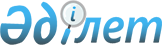 Аудандық мәслихаттың (4 шақырылған 23 кезекті сессиясы) 2010 жылғы 23 желтоқсандағы "2011 - 2013 жылдарға арналған аудандық бюджет туралы" N 23/216 шешіміне өзгерістер мен толықтырулар енгізу туралы
					
			Күшін жойған
			
			
		
					Павлодар облысы Павлодар аудандық мәслихатының 2011 жылғы 17 ақпандағы N 25/237 шешімі. Павлодар облысы Павлодар ауданының Әділет басқармасында 2011 жылғы 23 ақпанда N 12-11-134 тіркелді. Күші жойылды - Павлодар облысы Павлодар аудандық мәслихатының 2014 жылғы 23 маусымдағы N 1-29/156 хатымен      Ескерту. Күші жойылды - Павлодар облысы Павлодар аудандық мәслихатының 23.06.2014 N 1-29/156 хатымен.

      Қазақстан Республикасының 2001 жылғы 23 қаңтардағы "Қазақстан Республикасындағы жергілікті мемлекеттік басқару және өзін-өзі басқару туралы" Заңының 6 бабы 1 тармағының 1) тармақшасына, Қазақстан Республикасының 2008 жылғы 4 желтоқсандағы Бюджет кодексінің 106 бабы 2 тармағының 4) тармақшасына сәйкес, аудандық мәслихат ШЕШІМ етеді:



      1. Аудандық мәслихаттың (4 шақырылған 23 сессиясы) 2010 жылғы 23 желтоқсандағы "2011 - 2013 жылдарға арналған аудандық бюджет туралы" (нормативтік құқықтық актілерді мемлекеттік тіркеу Тізілімінде N 12-11-130 болып тіркелген, "Заман тынысы" аудандық газетінің 2011 жылғы 7 қаңтарының 1, 14 қаңтарының 2, 21 қаңтарының 3, 28 қаңтарының 4, 4 ақпанының 5 нөмірлерінде жарияланды) N 23/216 шешіміне мынадай өзгерістер мен толықтырулар енгізілсін:



      көрсетілген шешімнің 1 тармағы мына редакцияда баяндалсын:

      "1. 2011 – 2013 жылдарға арналған аудандық бюджет, соның ішінде 2011 жылға 1, 2 және 3 қосымшаларға сәйкес, мына көлемдерде бекітілсін:

      1) кірістер – 2 161 182 мың теңге, соның ішінде:

      салық түсімдері – 299 630 мың теңге;

      салық емес түсімдер – 4 301 мың теңге;

      негізгі капиталды сатудан түскен түсімдер – 375 мың теңге;

      трансферттер түсімдері – 1 856 876 мың теңге;

      2) шығыстар – 2 172 665 мың теңге;

      3) таза бюджеттік кредит беру – 31 584 мың теңге соның ішінде;

      бюджеттік кредиттер – 34 252 мың теңге;

      бюджеттік кредиттерді өтеу – 2 668 мың теңге;

      4) қаржылық активтермен операциялар бойынша сальдо – нөлге тең;

      5) бюджет тапшылығы (профициті) – -43 067 мың теңге;

      6) бюджет тапшылығын қаржыландыру (профицитті пайдалану) – 43 067 мың теңге.



      Қөрсетілген шешімнің 1-қосымшасы осы шешімнің 1 қосымшасына сәйкес жаңа редакцияда жазылсын.



      2. Осы шешім 2011 жылғы 1 қаңтардан бастап қолданысқа енеді.      Сессия төрағасы                            Қ. Иманханов      Мәслихат хатшысы                           Т. Қожахметов

Павлодар аудандық мәслихатының     

(4 шақырылған,25 кезектен тыс сессиясының)

2011 жылғы 17 ақпандағы N 25/237 шешіміне

1 қосымша                2011 жылға арналған аудандық бюджет туралы
					© 2012. Қазақстан Республикасы Әділет министрлігінің «Қазақстан Республикасының Заңнама және құқықтық ақпарат институты» ШЖҚ РМК
				СанатыСанатыСанатыСанатыСомасы (мың теңге)СыныбыСыныбыСыныбыСомасы (мың теңге)Ішкі сыныбы                АтауыІшкі сыныбы                АтауыСомасы (мың теңге)12345I. Түсімдер21611821Салықтар түсімдер29963001Табыс салығы1197502Жеке табыс салығы11975003Әлеуметтік салық807501Әлеуметтік салық8075004Меншікке салынатын салықтар929451Мүлікке салынатын салықтар638873Жер салығы45664Көлік құралдарына салынатын салық197845Бірыңғай жер салығы470805Тауарларға,жұмыстарға және қызметтерге салынатын ішкі салықтар41522Акциздер2193Табиғи және басқада ресурстарды пайдаланғаны үшін түсетін түсімдер16564Кәсіпкерлік және кәсіби қызметті жүргізгені үшін алынатын алымдар227708Заңдық мәнді іс-әрекеттерді жасағаны және (немесе) оған уәкілеттігі бар мемлекеттік органдар немесе лауазымды адамдар құжаттар бергені үшін алынатын міндетті төлемдер20331Мемлекеттік баж20332Салықтық емес түсімдер430101Мемлекеттік меншіктен түсетін түсімдер35225Мемлекет меншігіндегі мүлікті жалға беруден түсетін кірістер352202Мемлекеттік бюджеттен қаржыландырылатын  мемлекеттік мекемелердің тауарларды (жұмыстарды, қызметтерді) өткізуінен түсетін түсімдер31Мемлекеттік бюджеттен қаржыландырылатын  мемлекеттік мекемелердің тауарларды (жұмыстарды, қызметтерді) өткізуінен түсетін түсімдер306Басқа да салықтық емес түсімдер7761Басқа да салықтық емес түсімдер7763Негізгі капиталды сатудан түсетін түсімдер37503Жерді және материалдық емес активтерді сату3751Жерді сату3754Трансферттердің түсімдері185687602Мемлекеттік басқарудың жоғары тұрған органдарынан түсетін трансферттер18568762Облыстық бюджеттен түсетін трансферттер1856876Функционалдық топФункционалдық топФункционалдық топФункционалдық топФункционалдық топСомасы (мың теңге)Кіші функцияКіші функцияКіші функцияКіші функцияСомасы (мың теңге)Бюджеттік бағдарламалардың әкімшісіБюджеттік бағдарламалардың әкімшісіБюджеттік бағдарламалардың әкімшісіСомасы (мың теңге)Бағдарлама                 АтауыБағдарлама                 АтауыСомасы (мың теңге)123456II. Шығыстар217266501Жалпы сипаттағы мемлекеттік қызметтер2179031Мемлекеттiк басқарудың жалпы функцияларын орындайтын өкiлдi, атқарушы және басқа органдар194656112Аудан (облыстық маңызы бар қала) мәслихатының аппараты14376001Аудан (облыстық маңызы бар қала) мәслихатының қызметін қамтамасыз ету жөніндегі қызметтер14376122Аудан (облыстық маңызы бар қала) әкімінің аппараты49300001Аудан (облыстық маңызы бар қала) әкімінің қызметін қамтамасыз ету жөніндегі қызметтер49300123Қаладағы аудан, аудандық маңызы бар қала, кент, ауыл (село), ауылдық (селолық) округ әкімінің аппараты130980001Қаладағы аудан, аудандық маңызы бар қаланың, кент, ауыл (село), ауылдық (селолық) округ әкімінің қызметін қамтамасыз ету жөніндегі қызметтер127196022Мемлекеттік органдардың күрделі шығыстары37842Қаржылық қызмет7908452Ауданның (облыстық маңызы бар қаланың) қаржы бөлімі7908001Аудандық бюджетті орындау және коммуналдық меншікті (облыстық маңызы бар қала) саласындағы мемлекеттік саясатты іске асыру жөніндегі қызметтер7728003Салық салу мақсатында мүлікті бағалауды жүргізу1805Жоспарлау және статистикалық қызмет15339453Ауданның (облыстық маңызы бар қаланың) экономика және бюджеттік жоспарлау бөлімі15339001Экономикалық саясатты, мемлекеттік жоспарлау жүйесін қалыптастыру және дамыту және аудандық (облыстық маңызы бар қаланы) басқару саласындағы мемлекеттік саясатты іске асыру жөніндегі қызметтер1533902Қорғаныс61831Әскери мұқтаждар5669122Аудан (облыстық маңызы бар қала) әкімінің аппараты5669005Жалпыға бірдей әскери міндетті атқару шеңберіндегі іс-шаралар56692Төтенше жағдайлар жөнiндегi жұмыстарды ұйымдастыру514122Аудан (облыстық маңызы бар қала) әкімінің аппараты514007Аудандық (қалалық) ауқымдағы дала өрттерінің, сондай-ақ мемлекеттік өртке қарсы қызмет органдары құрылмаған елдi мекендерде өрттердің алдын алу және оларды сөндіру жөніндегі іс-шаралар51404Бiлiм беру13665951Мектепке дейiнгi тәрбие және оқыту108215123Қаладағы аудан, аудандық маңызы бар қала, кент, ауыл (село), ауылдық (селолық) округ әкімінің аппараты108215004Мектепке дейінгі тәрбие ұйымдарын қолдау1082152Бастауыш, негізгі орта және жалпы орта білім беру1185022123Қаладағы аудан, аудандық маңызы бар қала, кент, ауыл (село), ауылдық (селолық) округ әкімінің аппараты14824005Ауылдық (селолық) жерлерде балаларды мектепке дейін тегін алып баруды және кері алып келуді ұйымдастыру14824464Ауданның (облыстық маңызы бар қаланың) білім  бөлімі1170198003Жалпы білім беру1162877006Балаларға қосымша білім беру73219Бiлiм беру саласындағы өзге де қызметтер73358464Ауданның (облыстық маңызы бар қаланың) білім бөлімі39380001Жергілікті деңгейде білім беру саласындағы мемлекеттік саясатты іске асыру жөніндегі қызметтер11881005Ауданның (облыстық маңызы бар қаланың) мемлекеттік білім беру мекемелер үшін оқулықтар мен оқу-әдiстемелiк кешендерді сатып алу және жеткізу15036007Аудандық (қалалық) ауқымдағы мектеп олимпиадаларын және мектептен тыс іс-шараларды өткiзу1500015Жетім баланы (жетім балаларды) және ата-аналарының қамқорынсыз қалған баланы (балаларды) күтіп-ұстауға асыраушыларына ай сайынғы ақшалай қаражат төлемдері7863020Үйде оқытылатын мүгедек балаларды жабдықпен, бағдарламалық қамтыммен қамтамасыз ету3100467Ауданның (облыстық маңызы бар қаланың) құрылыс бөлімі33978037Білім беру объектілерін салу және реконструкциялау3397806Әлеуметтiк көмек және әлеуметтiк қамсыздандыру998302Әлеуметтік көмек87562123Қаладағы аудан, аудандық маңызы бар қала, кент, ауыл (село), ауылдық (селолық) округ әкімінің аппараты10878003Мұқтаж азаматтарға үйінде әлеуметтік көмек көрсету10878451Ауданның (облыстық маңызы бар қаланың) жұмыспен қамту және әлеуметтік бағдарламалар бөлімі76684002Еңбекпен қамту бағдарламасы13433005Мемлекеттік атаулы әлеуметтік көмек1814007Жергілікті өкілетті органдардың шешімі бойынша мұқтаж азаматтардың жекелеген топтарына әлеуметтік көмек49968010Үйден тәрбиеленіп оқытылатын мүгедек балаларды материалдық қамтамасыз ету980014Мұқтаж азаматтарға үйде әлеуметтiк көмек көрсету140001618 жасқа дейінгі балаларға мемлекеттік жәрдемақылар5305017Мүгедектерді оңалту жеке бағдарламасына сәйкес, мұқтаж мүгедектерді міндетті гигиеналық құралдармен қамтамасыз етуге, және ымдау тілі мамандарының, жеке көмекшілердің қызмет көрсету37849Әлеуметтiк көмек және әлеуметтiк қамтамасыз ету салаларындағы өзге де қызметтер12268451Ауданның (облыстық маңызы бар қаланың) жұмыспен қамту және әлеуметтік бағдарламалар бөлімі12268001Жергілікті деңгейде халық үшін әлеуметтік бағдарламаларды жұмыспен қамтуды қамтамасыз етуді іске асыру саласындағы мемлекеттік саясатты іске асыру жөніндегі қызметтер11549011Жәрдемақыларды және басқа да әлеуметтік төлемдерді есептеу, төлеу мен жеткізу бойынша қызметтерге ақы төлеу71907Тұрғын үй-коммуналдық шаруашылық159431Тұрғын үй шаруашылығы2984458Ауданның (облыстық маңызы бар қаланың) тұрғын үй-коммуналдық шаруашылығы, жолаушылар көлігі және автомобиль жолдары бөлімі2984004Азаматтардың жекелеген санаттарын тұрғын үймен қамтамасыз ету29842Коммуналдық шаруашылық852123Қаладағы аудан, аудандық маңызы бар қала, кент, ауыл (село), ауылдық (селолық) округ әкімінің аппараты852014Елді мекендерді сумен жабдықтауды ұйымдастыру8523Елді мекендерді көркейту12107123Қаладағы аудан, аудандық маңызы бар қала, кент, ауыл (село), ауылдық (селолық) округ әкімінің аппараты10322008Елді мекендерде көшелерді жарықтандыру5656009Елді мекендердің санитариясын қамтамасыз ету2105010Жерлеу орындарын күтіп-ұстау және туысы жоқ адамдарды жерлеу604011Елдi мекендердi абаттандыру мен көгалдандыру1957458Ауданның (облыстық маңызы бар қаланың) тұрғын үй-коммуналдық шаруашылығы, жолаушылар көлігі және автомобиль жолдары бөлімі1785018Елдi мекендердi абаттандыру және көгалдандыру178508Мәдениет, спорт, туризм және ақпараттық кеңістiк2042311Мәдениет саласындағы қызмет166567123Қаладағы аудан, аудандық маңызы бар қала, кент, ауыл (село), ауылдық (селолық) округ әкімінің аппараты1794006Жергілікті деңгейде мәдени-демалыс жұмыстарын қолдау1794455Ауданның (облыстық маңызы бар қаланың) мәдениет және тілдерді дамыту бөлімі142773003Мәдени-демалыс жұмысын қолдау142773467Ауданның (облыстық маңызы бар қаланың) құрылыс бөлімі22000011Мәдениет объектілерін дамыту220002Спорт2785465Ауданның (облыстық маңызы бар қаланың) дене шынықтыру және спорт бөлімі2785006Аудандық (облыстық маңызы бар қалалық) деңгейде спорттық жарыстар өткiзу27853Ақпараттық кеңістік23653455Ауданның (облыстық маңызы бар қаланың) мәдениет және тілдерді дамыту бөлімі17759006Аудандық (қалалық) кітапханалардың жұмыс істеуі16407007Мемлекеттік тілді және Қазақстан халықтарының басқа да тілдерін дамыту1352456Ауданның (облыстық маңызы бар қаланың) ішкі саясат бөлімі5894002Газеттер мен журналдар арқылы мемлекеттік ақпараттық саясат жүргізу жөніндегі қызметтер5794005Телерадио хабарларын тарату арқылы мемлекеттік ақпараттық саясатты жүргізу жөніндегі қызметтер1009Мәдениет, спорт, туризм және ақпараттық кеңiстiктi ұйымдастыру жөнiндегi өзге де қызметтер11226455Ауданның (облыстық маңызы бар қаланың) мәдениет және тілдерді дамыту бөлімі5896001Жергілікті деңгейде тілдерді және мәдениетті дамыту саласындағы мемлекеттік саясатты іске асыру жөніндегі қызметтер5896456Ауданның (облыстық маңызы бар қаланың) ішкі саясат бөлімі4901001Жергілікті деңгейде ақпарат, мемлекеттілікті нығайту және азаматтардың әлеуметтік сенімділігін қалыптастыру саласында мемлекеттік саясатты іске асыру жөніндегі қызметтер4018003Жастар саясаты саласындағы өңірлік бағдарламаларды iске асыру883465Ауданның (облыстық маңызы бар қаланың) дене шынықтыру және спорт бөлімі429001Жергілікті деңгейде дене шынықтыру және спорт саласындағы мемлекеттік саясатты іске асыру жөніндегі қызметтер42910Ауыл, су, орман, балық шаруашылығы, ерекше қорғалатын табиғи аумақтар, қоршаған ортаны және жануарлар дүниесін қорғау, жер қатынастары2107961Ауыл шаруашылығы29295453Ауданның (облыстық маңызы бар қаланың) экономика және бюджеттік жоспарлау бөлімі4666099Республикалық бюджеттен берілетін нысаналы трансферттер есебінен ауылдық елді мекендер саласының мамандарын әлеуметтік қолдау шараларын іске асыру4666462Ауданның (облыстық маңызы бар қаланың) ауыл шаруашылығы бөлімі10162001Жергілікті деңгейде ауыл шаруашылығы саласындағы мемлекеттік саясатты іске асыру жөніндегі қызметтер10162467Ауданның (облыстық маңызы бар қаланың) құрылыс бөлімі9700010Ауыл шаруашылығы объектілерін дамыту9700473Ауданның (облыстық маңызы бар қаланың) ветеринария бөлімі4767001Жергілікті деңгейде ветеринария саласындағы мемлекеттік саясатты іске асыру жөніндегі қызметтер47672Су шаруашылығы152823467Ауданның (облыстық маңызы бар қаланың) құрылыс бөлімі152823012Су шаруашылығының объектілерін дамыту1528236Жер қатынастары8611463Ауданның (облыстық маңызы бар қаланың) жер қатынастары бөлімі8611001Аудан (облыстық маңызы бар қала) аумағында жер қатынастарын реттеу саласындағы мемлекеттік саясатты іске асыру жөніндегі қызметтер6451006Аудандық маңызы бар қалалардың, кенттердің, ауылдардың (селолардың),ауылдық (селолық) округтердің шекарасын белгілеу кезінде жүргізілетін жерге орналастыру216009Ауыл, су, орман, балық шаруашылығы және қоршаған ортаны қорғау мен жер қатынастары саласындағы өзге де қызметтер20067473Ауданның (облыстық маңызы бар қаланың) ветеринария бөлімі20067011Эпизоотияға қарсы іс-шаралар жүргізу2006711Өнеркәсіп, сәулет, қала құрылысы және құрылыс қызметі59052Сәулет, қала құрылысы және құрылыс қызметі5905467Ауданның (облыстық маңызы бар қаланың) құрылыс бөлімі5459001Жергілікті деңгейде құрылыс саласындағы мемлекеттік саясатты іске асыру жөніндегі қызметтер5459468Ауданның (облыстық маңызы бар қаланың) сәулет және қала құрылысы бөлімі446001Жергілікті деңгейде сәулет және қала құрылысы саласындағы мемлекеттік саясатты іске асыру жөніндегі қызметтер44612Көлік және коммуникация309991Автомобиль көлігі30121123Қаладағы аудан, аудандық маңызы бар қала, кент, ауыл (село), ауылдық (селолық) округ әкімінің аппараты1326013Аудандық маңызы бар қалаларда, кенттерде, ауылдарда (селоларда), ауылдық (селолық) округтерде автомобиль жолдарының жұмыс істеуін қамтамасыз ету1326458Ауданның (облыстық маңызы бар қаланың) тұрғын үй-коммуналдық шаруашылық, жолаушылар көлігі және автомобиль жолдары бөлімі28795023Автомобиль жолдарының жұмыс істеуін қамтамасыз ету287959Көлiк және коммуникациялар саласындағы өзге де қызметтер878458Ауданның (облыстық маңызы бар қаланың) тұрғын үй-коммуналдық шаруашылық, жолаушылар көлігі және автомобиль жолдары бөлімі878024Кентiшiлiк (қалаішiлiк) және ауданішiлiк қоғамдық жолаушылар тасымалдарын ұйымдастыру87813Басқалар114993Кәсiпкерлiк қызметтi қолдау және бәсекелестікті қорғау1107469Ауданның (облыстық маңызы бар қаланың) кәсіпкерлік бөлімі1107001Жергілікті деңгейде кәсіпкерлік пен өнеркәсіпті дамыту саласындағы мемлекеттік саясатты іске асыру жөніндегі қызметтер803003Кәсіпкерлік қызметті қолдау3049Басқалар10392451Ауданның (облыстық маңызы бар қаланың) жұмыспен қамту және әлеуметтік бағдарламалар бөлімі780022"Бизнестің жол картасы - 2020" бағдарламасы шеңберінде жеке кәсіпкерлікті қолдау780452Ауданның (облыстық маңызы бар қаланың) қаржы бөлімі4000012Ауданның (облыстық маңызы бар қаланың) жергілікті атқарушы органының резерві4000453Ауданның (облыстық маңызы бар қаланың) экономика және бюджеттік жоспарлау бөлімі300003Жергілікті бюджеттік инвестициялық жобалардың және концессиялық жобалардың техникалық-экономикалық негіздемелерін әзірлеу және оған сараптама жүргізу300458Ауданның (облыстық маңызы бар қаланың) тұрғын үй-коммуналдық шаруашылық, жолаушылар көлігі және автомобиль жолдары бөлімі5312001Жергілікті деңгейде тұрғын үй-коммуналдық шаруашылығы, жолаушылар көлігі және автомобиль жолдары саласындағы мемлекеттік саясатты іске асыру жөніндегі қызметтер531215Трансферттер27811Трансферттер2781452Ауданның (облыстық маңызы бар қаланың) қаржы бөлімі2781006Нысаналы пайдаланылмаған (толық пайдаланылмаған) трансферттерді қайтару2781III. Таза бюджеттік кредит беру31584Бюджеттік кредиттер3425210Ауыл, су, орман, балық шаруашылығы, ерекше қорғалатын табиғи аумақтар, қоршаған ортаны және жануарлар дүниесін қорғау, жер қатынастары342521Ауыл шаруашылығы34252453Ауданның (облыстық маңызы бар қаланың) экономика және бюджеттік жоспарлау бөлімі34252006Ауылдық елді мекендердің әлеуметтік саласының мамандарын әлеуметтік қолдау шараларын іске асыру үшін бюджеттік кредиттер34252Бюджеттік кредиттерді өтеу266805Бюджеттік кредиттерді өтеу26681Бюджеттік кредиттерді өтеу26681Мемлекеттік бюджеттен берілген бюджеттік кредиттерді өтеу2668V. Бюджет тапшылығы (профицитi)-43067VI. Бюджет тапшылығын қаржыландыру (профицитті пайдалану)43067